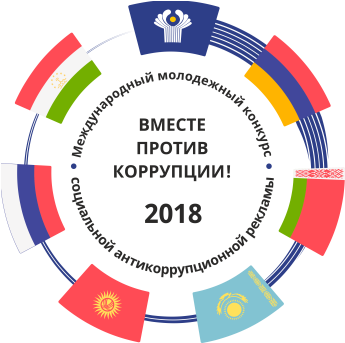 В 2018 году Генеральной прокуратурой Российской Федерации совместно с компетентными органами республик Армения, Беларусь, Казахстан, Кыргызстан и Таджикистан в рамках деятельности Межгосударственного совета по противодействию коррупции проведен Международный молодежный конкурс социальной антикоррупционной рекламы «Вместе против коррупции!».Всего на официальный сайт международного конкурса www.anticorruption.life поступило более 9 тысяч плакатов и видеороликов, посвященных борьбе с коррупцией, из них 7,5 тыс. - от участников из Российской Федерации.Демонстрируемые плакаты являются лучшими работами российских участников, набравших наибольшее количество баллов по итогам голосования национальной конкурсной комиссии Российской Федерации, Международного молодежного конкурса социальной антикоррупционной рекламы «Вместе против коррупции!», организованного Генеральной прокуратуры Российской Федерации. 1. Смирнова Екатерина, 33 года, г.Чебоксары, Чувашия2. Жолнин Роман, 17 лет, г.Нижний Новгород3. Ширяева Юлия, 32 года, г.Белгород4. Пьянкова Александра, 19 лет, г.Новосибирск5. Боку Виктория, 22 года, г.Холмск Сахалинская область6. Костина Елизавета, 23 года, г.Белгород7. Лавриненко Ангелина, 22 года, г.Белгород8. Парфенова Марина, 30 лет, г.Чистополь Татарстан